Чеченкова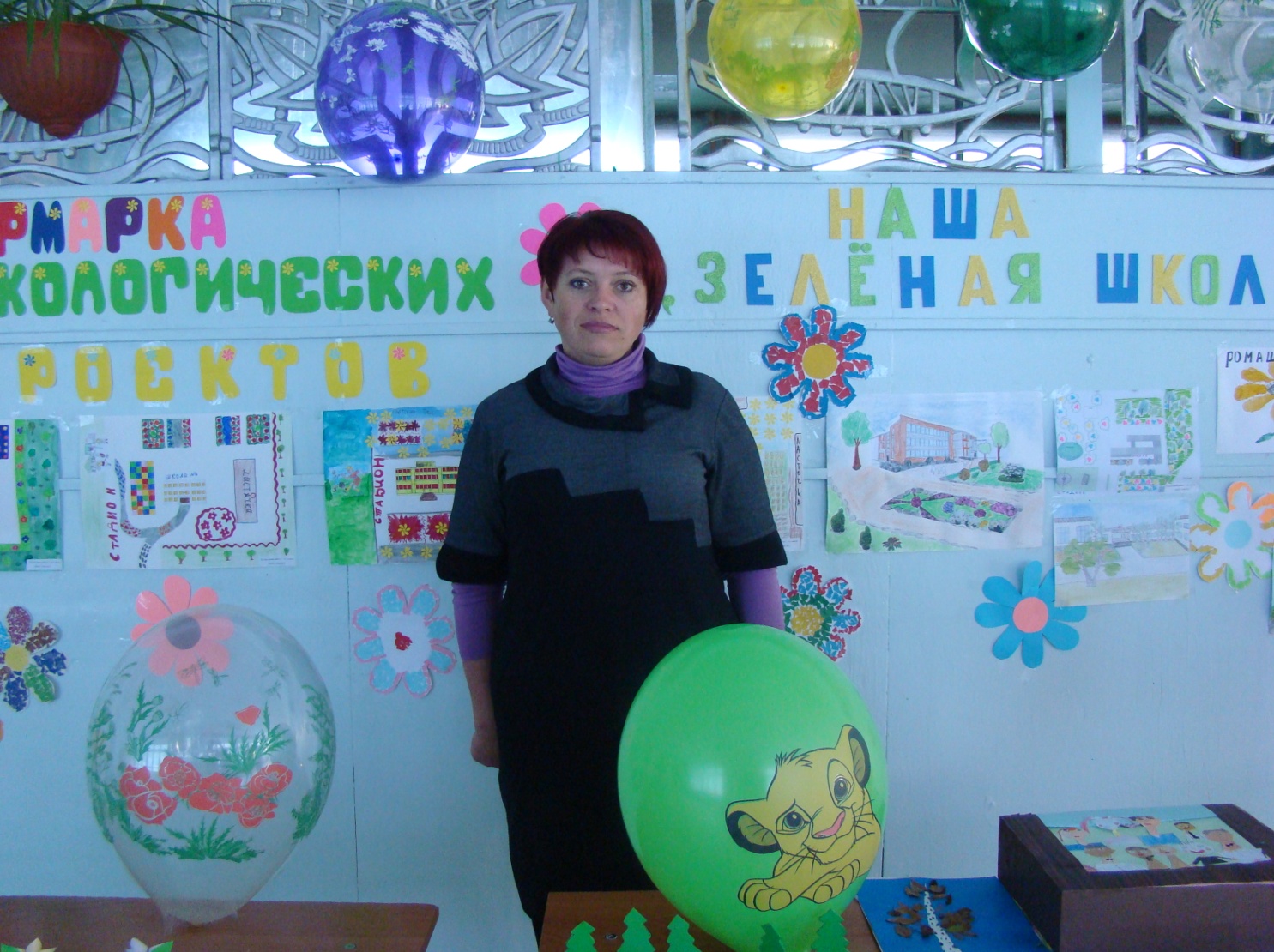 ЕленаВалериевнаУчитель начальных классовМОБУ « Основнаяобщеобразовательная школа №6 »Арсеньевского городского округаЛюбовь к детям - моя педагогическая концепция учителяСреди немеркнущих профессий, на вечность предъявляющих права,Учителям, как вдохновенным песням, жить на земле, пока жива ЗемляН. Н. РомановаКогда мне задают вопрос: «Вы счастливый человек?», я с уверенностью отвечаю: «Да». Почему? Все просто, ведь я – учитель! Учителем начальных классов я мечтала стать с детства. Сейчас для меня родная школа – это моя судьба. Здесь я полна эмоций, радости, счастья, работая с детьми, себя тоже чувствуешь ребенком. 	Л. Н. Толстой писал: «… Если учитель соединяет в себе любовь к делу и ученикам, он – совершенный учитель». Эти слова для меня, как маячок в моей педагогической деятельности. Моя главная задача – « зажигать огоньки знаний в глазах учеников», а для этого нужно постоянно самосовершенствоваться, повышать свой педагогический уровень. Чтобы быть успешной, я определила для себя некоторые принципы.1 принцип: «Дари тепло, заботу, доброту, и глядя на детей, пусть твои глаза искрятся!Тогда увидишь и поймешь всю красоту, и осознаешь прелесть чувств,Когда дети тебя уважают, а не бояться!»Придерживаясь этого принципа, я стараюсь чаще ставить себя на место детей. Надо помнить, что душа ребенка – это хрупкий мир, который очень легко можно разрушить. Ученик должен чувствовать любовь учителя, сочувствие, понимание, а главное – уважение. Каждый учитель должен помнить слова: «Любите ребенка, уважайте, и это вернется к вам». Учитель – это ваятель души маленького человека. Очень важно научить детей верить в себя и ценить себя. И здесь необходимым условием будет педагогика сотрудничества, единение учителя и ученика.  2 принцип:«Педагоги не могут успешно кого-то учить, если в это же время не учатся сами». ( Али Апшероне )Все учителя в любом возрасте остаются учениками. Мы учимся у окружающего мира, у людей, друг друга, у своих учеников. Быть учителем, значит быть в вечном поиске. Мои ученики – это мой компас, которые указывают мне дальнейший путь развития.3 принцип:«Единственный путь, ведущий к знанию – это деятельность». (Б. Шоу )Моя педагогическая концепция основывается на сознательно -коммуникативном методе обучения, где я учитываю особенности детей, их индивидуальность, интеллектуальное развитие. Моя позиция: «Научить каждого, а не работать только на сильного ученика». Для меня ученик – это главная фигура в обучении, который сам добывает себе знания в деятельности. На уроках мы измеряем, вырезаем, складываем, чертим, сравниваем, получаем знания, анализируя окружающий мир. Чтоб добиться хороших результатов, широко применяю в учебном процессе интерактивные, информационные технологии, проблемное обучение. Детям очень нравятся нестандартные уроки:  уроки-игры, уроки-соревнования, уроки-диспуты, уроки-проекты.4 принцип: «Учитесь у всех, не подражайте никому». ( М. Горький)Мне очень хочется, чтобы во всех школах царила атмосфера любви и взаимопонимания, чтоб процветало единство учителей и учеников. « Учитель – это особая профессия. Любовь учителя наполняет сердца детей, разумом учителя формируется ум его учеников, а трудом учителя создается величайшая ценность на земле – человек». Для достижения определенных высот в жизни, человеку необходимо 1% таланта и 99% – упорства, трудолюбия и самообразования. Однако нужно всегда помнить, что ни одна педагогическая концепция не будет существовать, если не соблюдать главный принцип – любить и уважать своих учеников, воспринимать их такими, какие они есть.